Full Schedule225 results found.Saturday, September 14, 20198:30 AM - 9:45 AMPRO 01 - (INTERACTIVE) Current Clinical Cases in Prostate Cancer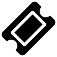 
Location: Room W196
Thomas Boike, MD, MMM – MHP Radiation Oncology Institute
Practical Radiation OncologyFavorite9:00 AM - 12:00 PMWorkshop 01 - Grant Writing Workshop
Location: Room W180
David Gius, MD, PhD, FASTRO – Northwestern University
Special SessionFavorite9:45 AM - 11:00 AMPRO 02 - (INTERACTIVE) Hot Topics in Lung Cancer Treatment: A Case Based Discussion
Location: Room W196
Candice Johnstone, MD, MPH – Medical College of Wisconsin
Practical Radiation OncologyFavorite10:00 AM - 5:00 PMARRO Seminar - (INTERACTIVE) ARRO Annual Seminar
Location: Room W183
ARROFavorite11:00 AM - 12:15 PMPRO 03 - (INTERACTIVE) Practical Radiation Oncology- Breast Cancer Session
Location: Room W196
Richard Lovett, MD, FASTRO – University of Vermont
Practical Radiation OncologyFavorite1:00 PM - 3:00 PMWorkshop 02 - Letter of Intent Writing Workshop
Location: Room W180
Charles Kunos, MD, PhD – National Cancer Institue
Special SessionFavorite1:00 PM - 4:00 PMWorkshop 03 - ASTRO Theranostics Training Course: Expand Your Practice into Radiopharmaceuticals
Location: Room W184
Special SessionFavorite1:00 PM - 2:30 PMWorkshop 04 - ACGME - Review Committee Update and Accreditation Info You Need for Your Program
Location: Room W193
Special SessionFavorite1:15 PM - 2:30 PMPRO 04 - (INTERACTIVE) Clinical Cases in Gynecologic Oncology
Location: Room W196
Sushil Beriwal, MD, MBA – University of Pittsburgh Medical Center
Practical Radiation OncologyFavorite2:30 PM - 3:45 PMPRO 05 - (INTERACTIVE) Case Based Discussion on Radiosurgery for Brain and Spine Metastases
Location: Room W196
Richard Lovett, MD, FASTRO – University of Vermont
Practical Radiation OncologyFavorite2:45 PM - 6:00 PMInternational Session 01 - Latin America ASTRO
Location: Room W181
Beatriz Amendola, MD, FACR, FASTRO – Innovative Cancer Institute; Adela Poitevin, MD – Medica Sur; Arthur Rosa, MD – Hospital Portugues da Bahia
InternationalFavorite4:00 PM - 5:15 PMPRO 06 - (Live SA-CME) Clinical Cases in Gastrointestinal Oncology
Location: Room W196
Najeeb Mohideen, MD, FASTRO – Northwest Community Hospital
Practical Radiation OncologyFavorite4:15 PM - 6:00 PMWorkshop 03 - ASTRO Theranostics Training Course: Breakout Session - Ra-223
Location: Room W175
Special SessionFavorite4:15 PM - 6:00 PMWorkshop 03 - ASTRO Theranostics Training Course: Breakout Session - Lu-177 DOTATATE
Location: Room W176
Special SessionFavorite4:15 PM - 6:00 PMWorkshop 03 - ASTRO Theranostics Training Course: Breakout Session - Lu-177 PSMA
Location: Room W178
Special SessionFavorite4:15 PM - 6:00 PMWorkshop 03 - ASTRO Theranostics Training Course: Breakout Session - I-131 MIBG
Location: Room W179
Special SessionFavorite4:15 PM - 6:00 PMWorkshop 03 - ASTRO Theranostics Training Course: Breakout Session - Y-90 Microspheres
Location: Room W186
Special SessionFavorite5:00 PM - 8:00 PMARRO Reception - ARRO Reception
Location: Fremont, 2nd Floor
ARROFavorite5:15 PM - 6:15 PMPRO 07 - ASTRO Science Review 2019 (PRO program)
Location: Room W196
Practical Radiation OncologyFavorite6:15 PM - 7:00 PMPRO Program Reception - Networking Reception
Location: Room W193
Practical Radiation OncologyFavoriteSunday, September 15, 20196:15 AM - 7:15 AMSY 01 - ASTRO Sunrise Yoga - Day 1
Location: Prairie Room - Hyatt Regency McCormick Place
Special SessionFavorite6:45 AM - 8:00 AMInternational Breakfast - International Attendee Welcome Breakfast
Location: Room W184
InternationalFavorite6:45 AM - 7:45 AMBreakfast I - ROI Breakfast - Securing Your Future: Personal Financial Planning and Charitable Giving
Location: Room W180
J. Frank Wilson, MD, FASTRO – Medical College of Wisconsin
Special SessionFavorite7:45 AM - 7:55 AMWelcome - Welcome to Chicago!
Location: Room W375 a/b/c/d
Special SessionFavorite8:00 AM - 10:00 AMPresidential Symposium I - (INTERACTIVE) Curing Metastatic Disease with Radiotherapy: Myth or Reality
Location: Room W375 a/b/c/d
Felix Feng, MD – University of California, San Francisco
Special SessionFavorite8:00 AM - 9:15 AMPRO 08 - (INTERACTIVE) Palliative Radiation Oncology: A case based presentation
Location: Room W196
Candice Johnstone, MD, MPH – Medical College of Wisconsin
Practical Radiation OncologyFavorite9:15 AM - 10:30 AMPRO 09 - (INTERACTIVE) Current Clinical Cases in Head and Neck Cancer
Location: Room W196
Thomas Boike, MD, MMM – MHP Radiation Oncology Institute
Practical Radiation OncologyFavorite10:00 AM - 1:00 PMPVH 01 - Poster Viewing Hours - Sunday, 10:00 a.m. - 1:00 p.m.
Location: ASTRO Innovation Hub
Special SessionFavorite10:15 AM - 11:45 AMPresidential Symposium II - EL01 - Immunotherapy Will Only Be Curative if Delivered With RT
Location: Room W175
Special SessionFavorite10:15 AM - 11:45 AMPresidential Symposium II - EL10 - RT for Metastatic GI Cancer Improves Patient Prognosis
Location: Room W187
Special SessionFavorite10:15 AM - 11:45 AMPresidential Symposium II - EL11- RT for Oligometastatic Prostate Cancer Will Replace Systemic Therapy
Location: Room W375e
Special SessionFavorite10:15 AM - 11:45 AMPresidential Symposium II - EL12 - We Have Not Maximized the Radiotherapeutic Potential for Curing Brain Metastases
Location: Room W192
Special SessionFavorite10:15 AM - 11:45 AMPresidential Symposium II - EL02 - Biologic/Genetic Markers are the Only Method to Select Patients for Combined RT and Immunotherapy
Location: Room W176
Special SessionFavorite10:15 AM - 11:45 AMPresidential Symposium II - EL03 - Imaging at the Micrometer Scale is Possible and Required for RT to Cure Metastatic Disease
Location: Room W178
Special SessionFavorite10:15 AM - 11:45 AMPresidential Symposium II - EL04 - Treating the Primary Site is Necessary in Curing Metastatic Disease
Location: Room W179
Special SessionFavorite10:15 AM - 11:45 AMPresidential Symposium II - EL05 - Radiopharmaceuticals Will Replace External Beam RT for Treament of Metastasis in the Next Decade
Location: Room W181
Special SessionFavorite10:15 AM - 11:45 AMPresidential Symposium II - EL06 - Artificial Intelligence Will Drive Who We Treat for Cure With Metastatic Disease and How We Treat Them
Location: Room W183
Special SessionFavorite10:15 AM - 11:45 AMPresidential Symposium II - EL07 - Treatment of Oligometastatic Disease With RT Will Allow Survival to Soar in Low Income Nations
Location: Room W184
Special SessionFavorite10:15 AM - 11:45 AMPresidential Symposium II - EL08 - RT is Redefining the Cure of Metastatic Breast Cancer
Location: Room W185
Special SessionFavorite10:15 AM - 11:45 AMPresidential Symposium II - EL09 - RT is Becoming the Standard for Curing Oligometastatic Lung Cancer
Location: Room W186
Special SessionFavorite10:45 AM - 12:00 PMPRO 10 - (INTERACTIVE) Socioeconomic Update
Location: Room W196
Najeeb Mohideen, MD, FASTRO – Northwest Community Hospital
Practical Radiation OncologyFavorite11:00 AM - 12:15 PMeContouring 01 - eContouring for Breast Cancer
Location: Room W194
Breast CancerFavorite11:00 AM - 2:30 PMSunday ASTRO BistroFavorite11:00 AM - 2:30 PMSunday/Monday/Tuesday ASTRO BistroFavorite11:45 AM - 12:45 PMASTRO - Tweet Up!
Special SessionFavorite12:15 PM - 1:15 PMARRO Luncheon - ARRO Annual Luncheon
Location: Room W190
ARROFavorite12:30 PM - 5:00 PMSpecial Session - Aspiring Scientists and Physicians Program
Location: Room W195
Special SessionFavorite1:15 PM - 2:30 PMeContouring 02 - (Live SA-CME) Challenging Cases in eContouring in Head and Neck Cancer
Location: Room W194
Head and Neck CancerFavorite1:15 PM - 2:30 PMEDU 01 - (INTERACTIVE) Challenging Cases in GI Malignancies
Location: Room W375e
Edward Kim, MD – University of Washington
Gastrointestinal CancerFavorite1:15 PM - 2:30 PMEDU 02 - "Use The Right Tool For The Right Job In The Right Way" - Choice and Application of Advanced Technology in Lymphoma Radiotherapy in Various Sites.
Location: Room W185
George Mikhaeel, MD – Guy's Cancer Center
Hematologic MalignanciesFavorite1:15 PM - 2:30 PMInternational Session 02 - (INTERACTIVE) Fighting Cancer Globally
Location: Room W175
C. Norman Coleman, MD, FASTRO – National Institutes of Health/National Cancer Institute
InternationalFavorite1:15 PM - 2:30 PMJoint Session 01 - (Live SA-CME) Joint RUSSCO-ASTRO-SPRO Session on Palliative Radiation Therapy in Incurable Patients: Keeping symptoms down and hope high.
Location: Room W184
Timur Mitin, MD, PhD – Oregon Health and Science University; Natalia Dengina, MD – Ulyanovsk regional clinical oncology center
Palliative CareFavorite1:15 PM - 2:30 PMMO 01 - Digital Health/Informatics 1
Location: Room W176
Robert Miller, MD, MBA, FASTRO – Maryland Proton Treatment Center
Digital Health Innovation and InformaticsFavorite1:15 PM - 2:30 PMMO 02 - Biology 1 - Immunotherapy
Location: Room W179
Sunil Advani, MD – University of California, San Diego; Pippa Cosper, MD, PhD – Univeristy of Wisconsin
Radiation and Cancer BiologyFavorite1:15 PM - 2:30 PMPanel 01 - (INTERACTIVE) Integration of Advanced Practice Providers in Radiation Oncology
Location: Room W183
Lorraine Drapek, DNP – Massachusetts General Hospital
MiscellaneousFavorite1:15 PM - 2:30 PMPanel 02 - Quality Payment Program
Location: Room W181
Najeeb Mohideen, MD, FASTRO – Northwest Community Hospital
Health PolicyFavorite1:15 PM - 2:30 PMPV 01 - Poster Viewing Q&A - Session 1
Location: ASTRO Innovation Hub
Special SessionFavorite1:15 PM - 2:30 PMSS 01 - Physics 1-Special Session 1: Outcome Analysis and Modeling
Location: Room W187
Issam El Naqa, PhD, MS – University of Michigan
Radiation and Cancer PhysicsFavorite1:15 PM - 2:30 PMSS 02 - Breast 1 - Fractionation and Clinical Outcomes
Location: Room W178
Janice Lyons, MD – University Hospitals - Seidman Cancer Center; Penny Anderson, MD – Fox Chase Cancer Center
Breast CancerFavorite1:15 PM - 2:30 PMSS 03 - CNS 1-Brain Metastases
Location: Room W196
Erqi Pollom, MD, MS – Stanford University; Joshua Palmer, MD – The James Cancer Hospital & Solove Research Institute
Central Nervous SystemFavorite2:30 PM - 5:00 PMPVH 02 - Poster Viewing Hours - Sunday, 2:30 p.m. - 5:00 p.m.
Location: ASTRO Innovation Hub
Special SessionFavorite3:15 PM - 4:45 PMCT 01 - Clinical Trials Session
Location: Room W375 a/b/c/d
Lisa Kachnic, MD, FASTRO – Vanderbilt University Medical Center; Andrea Ng, MD, MPH – Dana-Farber Cancer Institute
Special SessionFavorite4:45 PM - 5:45 PMARRO MTP Reception - ARRO Meet the Professor Reception
Location: Room W193
ARROFavorite4:45 PM - 6:00 PMeContouring 03 - (Live SA-CME) eContouring for Oligometastatic SBRT
Location: Room W194
Central Nervous SystemFavorite4:45 PM - 6:00 PMEDU 03 - Clinical Implications of the Immunobiology of Radiation
Location: Room W185
Stephen Shiao, MD, PhD – Cedars-Sinai Medical Center
Radiation and Cancer BiologyFavorite4:45 PM - 6:00 PMEDU 04 - (INTERACTIVE) Challenges and Controversies of SABR for High Risk Lung Tumors
Location: Room W190
Alina Mihai, MD, MS – Beacon Hospital
Lung CancerFavorite4:45 PM - 6:00 PMInternational Session 03 - ASTRO-ESTRO Joint Session
Location: Room W175
InternationalFavorite4:45 PM - 6:00 PMMO 03 - GI 1 - Esophagogastric Cancers
Location: Room W178
Sunil Krishnan, MD, FASTRO – MD Anderson Cancer Center; Suzanne Mary Russo, MD – University Hospitals Cleveland
Gastrointestinal CancerFavorite4:45 PM - 6:00 PMMO 04 - GU 1-Prostate & Bladder mini-orals
Location: Room W183
Shankar Siva, PhD, MBBS, FRANZCR – Peter MacCallum Cancer Centre; Payal Soni, MD – Hunter Holmes McGuire VA Medical Center
Genitourinary CancerFavorite4:45 PM - 6:00 PMPanel 03 - Functional Imaging for Biologically-Guided Adaptive Radiotherapy
Location: Room W181
David Carlson, PhD – University of Pennsylvania
Radiation and Cancer PhysicsFavorite4:45 PM - 6:00 PMPanel 04 - (INTERACTIVE) Radiopharmaceuticals in Precision Medicine
Location: Room W184
Jeffrey Buchsbaum, MD, PhD, AM, FASTRO – NCI
Special SessionFavorite4:45 PM - 6:00 PMSpecial Session 01 - Guideline and Consensus Paper Highlight Session
Location: Room W196
Caroline Patton, MA – American Society for Radiation Oncology
Special SessionFavorite4:45 PM - 6:00 PMSS 04 - Education and History 1 - Structured Learning and Academic Productivity
Location: Room W176
Emma Holliday, MD – MD Anderson Cancer Center; Nicholas Zaorsky, MD – Penn State Cancer Institute
Education & History in Radiation OncologyFavorite4:45 PM - 6:00 PMSS 05 - Patient Reported Outcomes - 1
Location: Room W187
Jay Paul Reddy, MD, PhD – MD Anderson Cancer Center
Patient Reported Outcomes/QoL/SurvivorshipFavoriteMonday, September 16, 20196:15 AM - 7:15 AMSY 02 - ASTRO Sunrise Yoga - Day 2
Location: Prairie Room - Hyatt Regency McCormick Place
Special SessionFavorite8:00 AM - 9:15 AMeContouring 04 - eContouring with the Experts - Gynecologic Cancer
Location: Room W194
Gynecological CancerFavorite8:00 AM - 9:00 AMEDU 05 - (Live SA-CME) Management of the Axilla in the Era of Neoadjuvant Systemic Therapy
Location: Room W196
Rachel Jimenez, MD – Massachusetts General Hospital
Breast CancerFavorite8:00 AM - 9:00 AMEDU 06 - Practical Clinical and Physics Aspects of Reirradiation
Location: Room W184
Rojano Kashani, PhD – University of Michigan
Radiation and Cancer PhysicsFavorite8:00 AM - 9:00 AMInternational Session 04 - (INTERACTIVE) Hypofractionation in the Global Context: Pathways to the Adoption of Evidence-Based Practice
Location: Room W175
Yolande Lievens, MD, PhD – Ghent University Hospital
InternationalFavorite8:00 AM - 9:00 AMMO 05 - CNS 2-Central Nervous System
Location: Room W178
Jona Hattangadi-Gluth, MD – University of California, San Diego; Andrew Brandmaier, MD, PhD – Weill Cornell Medical College
Central Nervous SystemFavorite8:00 AM - 9:00 AMMO 06 - Lung 1 - Modifying the Landscape of Thoracic Radiation Oncology
Location: Room W179
Thomas Dilling, MD – H. Lee Moffitt Cancer Center; Abigail Berman, MD, MSCE – University of Pennsylvania Health System
Lung CancerFavorite8:00 AM - 8:30 AMSH 01 - Science Highlights 01 - Gastrointestinal (GI)
Location: Room W181
Gastrointestinal CancerFavorite8:00 AM - 9:00 AMSS 06 - Patient Reported Outcomes - 2
Location: Room W176
Join Luh, MD – St. Joseph Hospital
Patient Reported Outcomes/QoL/SurvivorshipFavorite8:00 AM - 9:00 AMSS 07 - Patient Safety
Location: Room W186
Luis Fong de los Santos, PhD – Mayo Clinic Alix School of Medicine; Todd Pawlicki, PhD, FASTRO – UC San Diego
Patient SafetyFavorite8:00 AM - 9:00 AMSS 08 - Biology 2 - Immune Biomarkers
Location: Room W187
Mitchell Anscher, MD, FASTRO – Mitchell S Anscher; Ravi Patel, MD, PhD – University of Wisconsin
Radiation and Cancer BiologyFavorite8:00 AM - 9:00 AMSS 09 - Physics 2-Online Imaging and Motion Management
Location: Room W185
Hania Al-Hallaq, PhD – University of Chicago; Dan Ruan, PhD – University of California, Los Angeles
Radiation and Cancer PhysicsFavorite8:30 AM - 9:00 AMSH 02 - Science Highlights 02 - Genitourinary (GU)
Location: Room W181
Genitourinary CancerFavorite9:15 AM - 10:15 AMKeynote Address I - Artificial Intelligence and Deep Learning in Medicine
Location: Room W375 a/b/c/d
Special SessionFavorite10:45 AM - 12:00 PMeContouring 05 - Challenging Cases in eContouring for CNS Cancer
Location: Room W194
Central Nervous SystemFavorite10:45 AM - 12:00 PMEDU 07 - (INTERACTIVE) Challenging Cases in Head and Neck Cancer
Location: Room W181
Brian O'Sullivan, MD, FASTRO – Princess Margaret Hospital
Head and Neck CancerFavorite10:45 AM - 12:15 PMInternational Session 05 - Combination of Radiotherapy with targeted or immunotherapy - Clinical trials for evidence based clinical decision
Location: Room W176
Zhongxing Liao, MD, FASTRO – MD Anderson Cancer Center; Weining Zhen, MD, FASTRO – University of Nebraska Medical Center College of Medicine; Ming Chen, MD, PhD – Zhejiang Cancer Hospital
InternationalFavorite10:45 AM - 12:15 PMMO 07 - Palliative 3
Location: Room W186
Jared Robbins, MD – University of Arizona College of Medicine; Shayna Rich, MD, PhD – Haven Hospice
Palliative CareFavorite10:45 AM - 12:15 PMMO 08 - GI 2 - Anorectal and Liver Cancers
Location: Room W175
Jessica Frakes, MD – Moffitt Cancer Center; Joshua Meyer, MD – Fox Chase Cancer Center
Gastrointestinal CancerFavorite10:45 AM - 12:00 PMPanel 05 - Liquid Biopsies for Predicting Radiation Response
Location: Room W184
Brian Marples, PhD – University of Miami; George Wilson, PhD – William Beaumont Hospital
Radiation and Cancer BiologyFavorite10:45 AM - 12:00 PMPanel 06 - The Evolving Role of Immunotherapy in Breast Cancer Treatment
Location: Room W196
Peter Chen, MD, FACR, FASTRO, FASTRO – William Beaumont Health System
ImmunotherapyFavorite10:45 AM - 12:00 PMPanel 07 - FLASH therapy with protons - dosimetry, safety, and experimental evidence
Location: Room W178
Jan Schuemann, PhD – Massachusetts General Hospital; David Carlson, PhD – University of Pennsylvania
Radiation and Cancer PhysicsFavorite10:45 AM - 12:00 PMPV 02 - Poster Viewing Q&A - Session 2
Special SessionFavorite10:45 AM - 12:00 PMSS 10 - Physics 3- Best of Physics
Location: Room W187
Lei Dong, PhD – University of Pennsylvania; James Balter, PhD – University of Michigan
Radiation and Cancer PhysicsFavorite10:45 AM - 12:00 PMSS 11 - Hematologic 1- New Evidence on Role of Radiation Therapy in Curative Treatment for Lymphoma
Location: Room W179
Maja Maraldo, MD, PhD – Rigshospitalet; David Hodgson, MD – Princess Margaret Cancer Centre
Hematologic MalignanciesFavorite10:45 AM - 12:00 PMSS 12 - Lung 2 - Novel Immunotherapy/Radiation Approaches to NSCLC and PCI for SCLC
Location: Room W185
Inga Grills, MD – William Beaumont Health System; Percy Lee, MD – University of California, Los Angeles
Lung CancerFavorite10:45 AM - 12:00 PMSS 13 - GU 2 -Prostate Post-op, Prognostic Factors and High Risk
Location: Room W183
Alan Dal Pra, MD – University of Miami; Alison Tree, MBBS, BSc, FRCR – The Royal Marsden NHS Foundation Trust
Genitourinary CancerFavorite11:00 AM - 2:30 PMMonday ASTRO BistroFavorite12:00 PM - 5:00 PMPVH 03 - Poster Viewing Hours - Monday, 12:00 p.m. - 5:00 p.m.
Location: ASTRO Innovation Hub
Special SessionFavorite12:15 PM - 1:15 PMAAWR/ASTRO Luncheon - Leadership
Location: Room W190
Candice Johnstone, MD, MPH – Medical College of Wisconsin; Maria Kelly, MD, FASTRO – VA New Jersey Health Care System
Special SessionFavorite12:15 PM - 1:30 PMARRO Poster Viewing - ARRO Poster Viewing with a Professor
Location: ASTRO Innovation Hub
ARROFavorite12:15 PM - 1:15 PMWellness Luncheon - Physician Wellness
Location: Room W192
Special SessionFavorite1:15 PM - 2:00 PMPresidential Address - Presidential Address - TBD
Location: Room W375 a/b/c/d
Special SessionFavorite2:00 PM - 3:30 PMPL 01 - Plenary Session
Location: Room W375 a/b/c/d
Lisa Kachnic, MD, FASTRO – Vanderbilt University Medical Center; Andrea Ng, MD, MPH – Dana-Farber Cancer Institute
Special SessionFavorite3:45 PM - 4:45 PMInnovation Hub Special Session - AAWR-ASTRO-ARRO-SPRO-SWRO-CHEDI: Speed Mentoring: Navigating the Ladder of Success While Developing Work-Life Integration
Location: ASTRO Innovation Hub
Candice Johnstone, MD, MPH – Medical College of Wisconsin; Maria Kelly, MD, FASTRO – VA New Jersey Health Care System; Curtiland Deville, MD – Johns Hopkins University
MiscellaneousFavorite4:15 PM - 5:30 PMeContouring 06 - eContouring for Gastrointestinal Cancer
Location: Room W194
Gastrointestinal CancerFavorite4:15 PM - 5:30 PMEDU 08 - (INTERACTIVE) Practical Big Data Workshops - Key Recommendations and Findings For Bringing Big Data into Clinical Practice
Location: Room W187
Robert Miller, MD, MBA, FASTRO – Maryland Proton Treatment Center
Digital Health Innovation and InformaticsFavorite4:15 PM - 5:30 PMInternational Session 06 - Clinical Implementation of Advanced Radiotherapy Techniques and Technologies in Resource-constrained Environment
Location: Room W186
Jatinder Palta, PhD, FASTRO – Virginia Commonwealth University
InternationalFavorite4:15 PM - 5:30 PMJoint Session 02 - (INTERACTIVE) Novel Paradigms in the Management of Gliomas: Challenging Case-based ASTRO-SNO Joint Session
Location: Room W181
Erik Sulman, MD, PhD – NYU Langone School of Medicine; Jona Hattangadi-Gluth, MD – University of California, San Diego
Central Nervous SystemFavorite4:15 PM - 5:30 PMMO 09 - Biology 3 - Innovative Approaches to Improve Therapeutic Response
Location: Room W176
Eileen Connolly, MD, PhD – Columbia University Medical Center Department of Radiation Oncology; Aparna Kesarwala, MD, PhD – National Institutes of Health/National Cancer Institute
Radiation and Cancer BiologyFavorite4:15 PM - 5:30 PMMO 10 - Physics 4- Outcome Analysis and Modeling
Location: Room W179
David Carlson, PhD – University of Pennsylvania
Radiation and Cancer PhysicsFavorite4:15 PM - 5:30 PMPanel 08 - Peer Review: Being the Bird that Catches the Worm
Location: Room W196
David Hoopes, MD – The University of California San Diego; Ajay Kapur, PhD – Northwell Health
QualityFavorite4:15 PM - 5:30 PMPanel 09 - Is 70 the new 50? Using radiation therapy to improve outcome in older patients with lymphoma
Location: Room W184
Lena Specht, MD, PhD – Rigshospitalet
Hematologic MalignanciesFavorite4:15 PM - 5:30 PMPanel 10 - (Live SA-CME) Definitive and Postoperative Radiation Therapy for Basal and Squamous Cell Cancers of the Skin: An ASTRO Evidence-Based Clinical Practice Guideline
Location: Room W183
Phillip Devlin, MD, FACR, FFRRCSI, FASTRO – Brigham and Women's Hospital; Lisa Bradfield, CAE – American Society for Radiation Oncology
Sarcoma and Cutaneous TumorsFavorite4:15 PM - 5:30 PMSS 14 - Breast 2 - Toxicities and Biology
Location: Room W175
Naamit Gerber, MD – NYU Langone Medical Center; Laura Warren, MD – Dana-Farber Cancer Institute
Breast CancerFavorite4:15 PM - 5:30 PMSS 15 - Lung 3- Locally Advanced Non Small Cell Lung Cancer
Location: Room W185
Nitin Ohri, MD, MS – Albert Einstein College of Medicine
Lung CancerFavorite4:15 PM - 5:30 PMSS 16 - Palliative 1
Location: Room W190
Yolanda Tseng, MD – University of Washington; Monica Krishnan, MD – Brigham and Women's Hospital
Palliative CareFavoriteTuesday, September 17, 20196:15 AM - 7:15 AMSY 03 - ASTRO Sunrise Yoga - Day 3
Location: Prairie Room - Hyatt Regency McCormick Place
Special SessionFavorite6:45 AM - 8:00 AMBreakfast II - (INTERACTIVE) ASTRO/NCI Diversity Symposium: Pathways for Recruiting and Retaining Women and Under-represented Minority Clinicians and Physician Scientists Into the Radiation Oncology Workforce
Location: Room W192
Gita Suneja, MD, MS – Duke University Medical Center; Joel Greenberger, MD, FACRO, FASTRO – UPMC Hillman Cancer Center
Special SessionFavorite8:00 AM - 9:00 AMEDU 09 - Break Through the Taboo: Discussing Intimacy and Sexuality with Female Cancer Patients
Location: Room W175
Cindy Faigin, OCN, BSN, RN – Henry Ford Health System
Nursing in Radiation OncologyFavorite8:00 AM - 9:00 AMEDU 10 - (INTERACTIVE) Pancreas and Hepatobiliary Practice Updates
Location: Room W194
Sunil Krishnan, MD, FASTRO – MD Anderson Cancer Center
Gastrointestinal CancerFavorite8:00 AM - 9:00 AMEDU 11 - 2020 Radiation Oncology Coding and Coverage Update
Location: Room W196
Michael Kuettel, MD, PhD, MBA, FASTRO – Roswell Park Cancer Institute
Health PolicyFavorite8:00 AM - 9:00 AMEDU 12 - Proton Therapy Refresher
Location: Room W185
Harald Paganetti, PhD – Massachusetts General Hospital
Radiation and Cancer PhysicsFavorite8:00 AM - 9:00 AMEDU 13 - (INTERACTIVE) Management of Challenging Cases - Adult soft tissue and bone sarcomas
Location: Room W184
Manpreet Bedi, MD – Medical College of Wisconsin Affiliated Hospitals
Sarcoma and Cutaneous TumorsFavorite8:00 AM - 9:00 AMMO 11 - Biology 4 - Innovative Prediction of Tumor Response
Location: Room W186
Heather McGee, MD, PhD – Icahn School of Medicine at Mount Sinai; David Kozono, MD, PhD – Dana-Farber Cancer Institute
Radiation and Cancer BiologyFavorite8:00 AM - 8:30 AMSH 03 - Science Highlights 03 - Central Nervous System (CNS) Cancer
Location: Room W181
Central Nervous SystemFavorite8:00 AM - 9:00 AMSS 17 - GYN 1 - Advances in Cervical Cancer Treatment
Location: Room W187
O. Lee Burnett, MD – University of Alabama Birmingham School of Medicine; Lindsay Burt, MD – University of Utah Huntsman Cancer Institute
Gynecological CancerFavorite8:00 AM - 9:00 AMSS 18 - Head and Neck 1 - Novel Approaches in Oropharynx Cancer
Location: Room W190
Nikhil Joshi, MD – Cleveland Clinic; Daniel Ma, MD – Mayo Clinic Alix School of Medicine
Head and Neck CancerFavorite8:00 AM - 9:00 AMSS 19 - GU 3- Prostate SBRT and Brachytherapy
Location: Room W176
Glenn Stuart Bauman, MD – London Health Sciences Centre; Amar Kishan, MD – University of California, Los Angeles
Genitourinary CancerFavorite8:00 AM - 9:00 AMSS 20 - Special Session: Late-breaking Abstracts
Location: Room W375e
Special SessionFavorite8:30 AM - 9:00 AMSH 04 - Science Highlights 04 - Hematologic Cancers
Location: Room W181
Hematologic MalignanciesFavorite9:15 AM - 10:15 AMKeynote Address II - Global Health in Oncology
Location: Room W375 a/b/c/d
Special SessionFavorite10:00 AM - 12:45 PMPVH 04 - Poster Viewing Hours - Tuesday, 10:00 a.m. - 12:45 p.m.
Location: ASTRO Innovation Hub
Special SessionFavorite10:15 AM - 11:30 AMAwards Ceremony - Awards Ceremony
Location: Room W375 a/b/c/d
Special SessionFavorite11:00 AM - 2:30 PMTuesday ASTRO BistroFavorite11:30 AM - 1:00 PMBusiness Meeting Luncheon - Business Meeting Luncheon
Location: Room W183
Special SessionFavorite1:00 PM - 2:15 PMEDU 14 - (INTERACTIVE) Challenging Cases in Cervical Cancer
Location: Room W176
Beth Erickson, MD, FASTRO – Medical College of Wisconsin
Gynecological CancerFavorite1:00 PM - 2:15 PMEDU 15 - (Live SA-CME) Biomarkers in Radiation Oncology: Past, Present and Future
Location: Room W184
Anthony Apicelli, MD, PhD – Washington University in Saint Louis
Radiation and Cancer BiologyFavorite1:00 PM - 2:15 PMMO 12 - HSR 1- Cost and Comparative Effectiveness
Location: Room W175
David Sher, MD, MPH – University of Texas Southwestern Medical Center; Debra Yeboa, MD – MD Anderson Cancer Center
Health Services ResearchFavorite1:00 PM - 2:15 PMMO 13 - Pediatric 1
Location: Room W179
Bree Eaton, MD – Emory University; Jerry Jaboin, MD, PhD – Oregon Health and Science University
Pediatric CancerFavorite1:00 PM - 2:15 PMPanel 11 - Risk Adapted Strategies for Breast Radiation in 2019 and Beyond
Location: Room W181
Jean Wright, MD – Johns Hopkins University
Breast CancerFavorite1:00 PM - 2:15 PMPanel 12 - Stat Rads! Turn the Beam On! Challenging Palliative Radiation Emergencies
Location: Room W187
Yolanda Tseng, MD – University of Washington
Palliative CareFavorite1:00 PM - 2:15 PMPanel 13 - Advances in the Management of Brain Metastases
Location: Room W190
Eric Mellon, MD, PhD – University of Miami; Tony Wang, MD – Columbia University Medical Center
Central Nervous SystemFavorite1:00 PM - 2:15 PMPV 03 - Poster Viewing Q&A - Session 3
Special SessionFavorite1:00 PM - 2:15 PMSS 21 - Physics 5- Imaging for Response Assessment
Location: Room W196
Yue Cao, PhD – University of Michigan; Eduardo Moros, PhD, DABR, FAAPM – Moffitt Cancer Center
Radiation and Cancer PhysicsFavorite1:00 PM - 2:15 PMSS 22 - Sarcoma and Melanoma
Location: Room W192
Peter Chung, MB, ChB, FRCPC – Princess Margaret Cancer Centre; Naoyuki Saito, MD, PhD – Indiana University School of Medicine
Sarcoma and Cutaneous TumorsFavorite1:00 PM - 2:15 PMSS 23 - Education and History 2 - Radiation Oncology Workforce
Location: Room W194
Neha Vapiwala, MD – University of Pennsylvania Health System; Trevor Royce, MD, MS, MPH – University of North Carolina at Chapel Hill School of Medicine
Education & History in Radiation OncologyFavorite1:00 PM - 2:15 PMWellness Session - Physician Wellness - Encore Session
Location: Room W193
Special SessionFavorite1:00 PM - 2:15 PMWorkshop 05 - Young Physician's Session
Location: Room W186
Eric Donnelly, MD – Northwestern Memorial Hospital; Sudha Amarnath, MD – Cleveland Clinic
Special SessionFavorite1:00 PM - 2:15 PMWorkshop 06 - (Live SA-CME) Immunotherapies in Combination with Radiation Therapy: Optimal Study Design
Location: Room W185
Sandra Demaria, MD – Weill Cornell Medical College
ImmunotherapyFavorite2:30 PM - 3:30 PMASTRO Expert Theater - Code Development and Valuation: What Radiation Oncology Industry Stakeholders Need to Know
Location: Industy-Expert Theater 1, Innovation Hub
Special SessionFavorite2:45 PM - 4:00 PMEDU 16 - Emerging MRI techniques for CNS Tumors: Adaptive RT and Response Assessment
Location: Room W190
Eric Mellon, MD, PhD – University of Miami
Radiation and Cancer PhysicsFavorite2:45 PM - 4:00 PMEDU 17 - (INTERACTIVE) Radiation Therapy-Related Cardiac Risk in Childhood Cancer Survivors - Informing Clinical Decisions
Location: Room W194
Rebecca Howell, PhD – MD Anderson Cancer Center
Pediatric CancerFavorite2:45 PM - 4:00 PMEDU 18 - How to Incorporate Commercial Genomic Tests into Your Management of Prostate Cancer: Evidence and Limitations
Location: Room W181
Jing Zeng, MD – University of Washington
Genitourinary CancerFavorite2:45 PM - 4:00 PMMO 14 - Breast 3 - Techniques, Toxicities and Dosimetry
Location: Room W186
Laura Freedman, MD – University of Miami; Nisha Ohri, MD – Rutgers Cancer Institute of New Jersey
Breast CancerFavorite2:45 PM - 4:00 PMMO 15 - Physics 6-Imaging for Planning and Treatment
Location: Room W179
Kristy Brock, PhD – MD Anderson Cancer Center; Michael Velec, PhD, RT – Princess Margaret Cancer Centre
Radiation and Cancer PhysicsFavorite2:45 PM - 4:00 PMPanel 14 - (INTERACTIVE) Improving the Clinical Treatment of Vulnerable Populations in Radiation Oncology: Latin, African-American, Native American, and Gender/Sexual Minority Communities
Location: Room W187
Robert Miller, MD, MBA, FASTRO – Maryland Proton Treatment Center; Malika Siker, MD – Medical College of Wisconsin
Special SessionFavorite2:45 PM - 4:00 PMPanel 15 - (Live SA-CME) Gynecological Oncology in the Era of Precision Medicine
Location: Room W184
Tracey Schefter, MD – University of Colorado; Tracy Sherertz, MD – Washington Permanente Medical Group
Gynecological CancerFavorite2:45 PM - 4:00 PMPanel 16 - FLASH-RT: The innovation of ultra-high dose-rate radiotherapy, a transformative collaboration of biology and physics.
Location: Room W185
Brian Marples, PhD – University of Miami; Marc Mendonca, PhD – Indiana University School of Medicine
Radiation and Cancer BiologyFavorite2:45 PM - 4:00 PMPV 04 - Poster Viewing Q&A - Session 4
Special SessionFavorite2:45 PM - 4:00 PMSpecial Session 02 - Research Spotlight: ASTRO's Research Award Winners
Location: Room W175
Charles Thomas, MD – Oregon Health and Science University; Phuoc Tran, MD, PhD – Johns Hopkins Medicine
Special SessionFavorite2:45 PM - 4:00 PMSS 24 - Hematologic 2 - Radiation Therapy in Lymphoma Salvage Treatment: Integration with CAR-T Cell and other Novel Combinations
Location: Room W196
John Plastaras, MD, PhD – University of Pennsylvania; Rahul Parikh, MD – Rutgers Cancer Institute of New Jersey
Hematologic MalignanciesFavorite2:45 PM - 4:00 PMSS 25 - Digital Health/Informatics 2
Location: Room W176
Sanjay Aneja, MD – Yale School of Medicine; Charles Mayo, PhD, FAAPM – University of Michigan
Digital Health Innovation and InformaticsFavorite2:45 PM - 4:00 PMSS 26 - Palliative 2
Location: Room W192
Andrew Bruggeman, MD – UCSD; Lauren Hertan, MD, MS – Beth Israel Deaconess Medical Center
Palliative CareFavorite3:30 PM - 4:30 PMASTRO Expert Theater - Researcher-Industry Engagement: An Update From the ASTRO Research Workshop, Targeting Oligometastatic Disease
Location: Industy-Expert Theater 1, Innovation Hub
Special SessionFavorite4:00 PM - 5:00 PMPVH 05 - Poster Viewing Hours - Tuesday, 4:00 p.m. - 5:00 p.m.
Location: ASTRO Innovation Hub
Special SessionFavorite4:45 PM - 6:00 PMEDU 19 - PENTEC: Pediatric Normal Tissue Effects in the Clinic: An International Collaboration to Synthesize Data on Normal Tissue Radiation Dose-Volume Tolerances as Impacted by Development for Pediatric Cancer Patients
Location: Room W190
Louis Constine, MD, FACR, FASTRO – University of Rochester
Pediatric CancerFavorite4:45 PM - 6:00 PMEDU 20 - Is there a Standard of Practice in Oncologic Care for Transgender Patients?
Location: Room W192
Stephanie Terezakis, MD – University of Minnesota; Daphne Adele Haas-Kogan, MD, FASTRO – Dana-Farber Cancer Institute; Anthony Zietman, MD, FASTRO – Massachusetts General Hospital
Health PolicyFavorite4:45 PM - 6:00 PMJoint Session 03 - (INTERACTIVE) Everything They Can Do In Lymphoma- You Can Do Better With the Integration of Radiotherapy: New Data in Support of RT Across the Lymphomas Disease Spectrum
Location: Room W184
Joachim Yahalom, MD, FASTRO – Memorial Sloan Kettering Cancer Center
Hematologic MalignanciesFavorite4:45 PM - 6:00 PMMO 16 - GI 4 - Hepatopancreaticobiliary Cancers
Location: Room W176
Jason Molitoris, MD, PhD – University of Maryland School of Medicine, Baltimore; Christopher Hallemeier, MD – Mayo Clinic Alix School of Medicine
Gastrointestinal CancerFavorite4:45 PM - 6:00 PMMO 17 - Head and Neck 2- Head & Neck Research Update
Location: Room W186
Neal Dunlap, MD – University of Louisville; Michelle Mierzwa, MD – University of Michigan
Head and Neck CancerFavorite4:45 PM - 6:00 PMPanel 17 - (INTERACTIVE) To ADT or not to ADT: The role of hormonal therapy in the setting of intermediate risk prostate cancer and advanced radiotherapy techniques
Location: Room W185
Israel Deutsch, MD – NewYork-Presbyterian Hospital Columbia
Genitourinary CancerFavorite4:45 PM - 6:00 PMPanel 18 - (INTERACTIVE) Incident Investigation without Shame and Blame: Just Handling of Whoppers and Whoopsies
Location: Room W181
Jean Moran, PhD – University of Michigan
Patient SafetyFavorite4:45 PM - 6:00 PMPanel 19 - Bridging Precision Oncology and Population Health Research to Inform Clinical Relevance and Personalized Patient Care
Location: Room W179
C Jillian Tsai, MD, PhD, MS – Memorial Sloan Kettering Cancer Center
Health Services ResearchFavorite4:45 PM - 6:00 PMSS 27 - Biology 6 - Experimental Therapeutics and Target Discovery
Location: Room W194
Carmen Bergom, MD, PhD – Medical College of Wisconsin; Scott Bratman, MD, PhD – Princess Margaret Hospital
Radiation and Cancer BiologyFavorite4:45 PM - 6:00 PMSS 28 - CNS 3- Gliomas
Location: Room W187
Michelle Kim, MD – University of Michigan; Scott Soltys, MD – Stanford
Central Nervous SystemFavorite4:45 PM - 6:00 PMSS 29 - Physics 7-Special Session 2: Outcome Analysis and Modeling
Location: Room W196
Clemens Grassberger, PhD – Massachusetts General Hospital; Yevgeniy Vinogradskiy, PhD – University of Colorado
Radiation and Cancer PhysicsFavorite4:45 PM - 6:00 PMWorkshop 07 - Funding Your research: Successful Strategies and Potential Pitfalls
Location: Room W175
Aparna Kesarwala, MD, PhD – National Institutes of Health/National Cancer Institute; Alexander Spektor, MD, PhD – Dana-Farber Cancer Institute
Radiation and Cancer BiologyFavoriteWednesday, September 18, 20196:15 AM - 7:15 AMSY 04 - ASTRO Sunrise Yoga - Day 4
Location: Prairie Room - Hyatt Regency McCormick Place
Special SessionFavorite8:00 AM - 9:00 AMEDU 21 - (INTERACTIVE) Tackling the GYN Tumor Board with a Discussion of Standard and Controversial Cases in Uterine Cancer
Location: Room W175
Lilie Lin, MD – MD Anderson Cancer Center
Gynecological CancerFavorite8:00 AM - 9:00 AMEDU 22 - Recruitment to Difficult Randomized Clinical Trials: Lessons from PARTiQoL, VALOR, and ProtecT
Location: Room W196
Drew Moghanaki, MD, MPH – Veterans Affairs - Atlanta
Special SessionFavorite8:00 AM - 9:00 AMEDU 23 - (Live SA-CME) Practical Considerations in the Modern Management of Small Cell Lung Cancer
Location: Room W184
Alexander Louie, MD, PhD, MSc, FRCPC – Sunnybrook Health Sciences Centre
Lung CancerFavorite8:00 AM - 9:00 AMEDU 24 - Introduction to Big Data Analytics and Artificial Intelligence
Location: Room W183
Jun Deng, PhD – Yale University
Digital Health Innovation and InformaticsFavorite8:00 AM - 9:00 AMEDU 25 - (Live SA-CME) Minimizing Toxicity through Multidisciplinary Care of Complex Head and Neck Cancer Cases
Location: Room W185
Minh Tam Truong, MD, MBBS – Boston University School of Medicine
Head and Neck CancerFavorite8:00 AM - 9:00 AMMO 18 - HSR 2- Patient Centered Health Services Research
Location: Room W178
Shane Lloyd, MD – University of Utah
Health Services ResearchFavorite8:00 AM - 9:00 AMMO 19 - Biology 7 - Normal Tissues
Location: Room W192
Nicole Simone, MD – Thomas Jefferson University; DeeDee Smart, MD, PhD – National Institutes of Health/National Cancer Institute
Radiation and Cancer BiologyFavorite8:00 AM - 8:30 AMSH 05 - Science Highlights 05 - Palliative
Location: Room W181
Palliative CareFavorite8:00 AM - 9:00 AMSS 30 - GI 5- Esophagogastric Cancers
Location: Room W187
Jeffrey Olsen, MD – University of Colorado; Diandra Ayala-Peacock, MD – Vanderbilt University Medical Center
Gastrointestinal CancerFavorite8:00 AM - 9:00 AMSS 31 - Biology 5- Immune System and Tumor Microenvironment
Location: Room W190
Vinita Takiar, MD, PhD – University of Cincinnati; Kevin Camphausen, MD, FASTRO – National Institutes of Health/National Cancer Institute
Radiation and Cancer BiologyFavorite8:00 AM - 9:00 AMSS 32 - Physics 8- Treatment Delivery
Location: Room W179
Maria Chan, PhD – Memorial Sloan Kettering Cancer Center; Jon Kruse, PhD – Mayo Clinic
Radiation and Cancer PhysicsFavorite8:30 AM - 9:00 AMSH 06 - Science Highlights 06 - Breast Cancer
Location: Room W181
Breast CancerFavorite9:15 AM - 11:00 AMCB 01 - Cancer Breakthroughs - Takeaways from the Major Oncology Meetings of 2019
Location: Room W375 a/b/c/d
Special SessionFavorite11:15 AM - 12:30 PMEDU 26 - Toxicities, Reconstruction Complications, and Quality-of-Life after Radiotherapy for Breast Cancer: Looking Harder
Location: Room W176
Atif Khan, MD, MS – Memorial Sloan Kettering Cancer Center
Breast CancerFavorite11:15 AM - 12:30 PMEDU 27 - (Live SA-CME) Stereotactic Body Radiation Therapy for Solid Tumor Spinal Metastases: A Practical Case Based Discussion
Location: Room W184
Kristin Redmond, MD, MPH – Johns Hopkins University
Central Nervous SystemFavorite11:15 AM - 12:30 PMJoint Session 04 - MOC v 3.0: Significant Changes on the Way for 2020
Location: Room W183
Patricia Hardenbergh, MD, FASTRO – Shaw Regional Cancer Center
Education & History in Radiation OncologyFavorite11:15 AM - 12:30 PMMO 20 - GYN 2 - Innovation in Gynecologic Malignancies
Location: Room W190
Kathy Han, MD, MS – Princess Margaret Cancer Centre; Matthew Harkenrider, MD – Loyola University Medical Center
Gynecological CancerFavorite11:15 AM - 12:30 PMMO 21 - Physics 9-Imaging for Response Assessment
Location: Room W179
Radiation and Cancer PhysicsFavorite11:15 AM - 12:30 PMPanel 20 - (INTERACTIVE) Brachytherapy Boost for Prostate Cancer: Magic Bullet or Risky Tool?
Location: Room W178
Timothy Showalter, MD, MPH – University of Virginia
Genitourinary CancerFavorite11:15 AM - 12:30 PMPanel 21 - Emotional Intelligence Leadership Strategies in Practice Management and Patient Care
Location: Room W187
Jessica Frakes, MD – Moffitt Cancer Center
MiscellaneousFavorite11:15 AM - 12:30 PMPanel 22 - Real-Time Imaging-Based Biomarkers to Guide Personalized Radiotherapy for Gastrointestinal Malignancies
Location: Room W196
Mekhail Anwar, MD, PhD – University of California, San Francisco
Gastrointestinal CancerFavorite11:15 AM - 12:30 PMPanel 23 - Innovative Approaches to Transform the Care of Viral Associated Cancers
Location: Room W181
Randall Kimple, MD, PhD – Univeristy of Wisconsin
Radiation and Cancer BiologyFavorite11:15 AM - 12:30 PMSS 33 - Physics 10- Machine Learning for Planning and Segmentation
Location: Room W185
Steve Jiang, PhD – University of Texas Southwestern Medical Center
Radiation and Cancer PhysicsFavorite11:15 AM - 12:30 PMSS 34 - Head and Neck 3 - Breakthroughs in Head & Neck Cancer
Location: Room W192
Juliette Thariat, MD, PhD, MS – Centre Francois Baclesse; Heath Skinner, MD, PhD – UPMC Hillman Cancer Center
Head and Neck CancerFavorite11:15 AM - 12:30 PMSS 35 - HSR 3- Best of Health Services Research
Location: Room W175
Miranda Lam, MD, MBA – Brigham and Women's Hospital; Samuel Swisher-McClure, MD, MS – University of Pennsylvania
Health Services ResearchFavorite1:15 PM - 2:30 PMEDU 28 - (Live SA-CME) Treatment of Metastatic Prostate Cancer: Ready for Primetime?
Location: Room W184
Felix Feng, MD – University of California, San Francisco
Genitourinary CancerFavorite1:15 PM - 2:30 PMEDU 29 - (INTERACTIVE) Challenging Cases in Lung Cancer: NSCLC
Location: Room W196
Kenneth Rosenzweig, MD, FASTRO – Icahn School of Medicine at Mount Sinai
Lung CancerFavorite1:15 PM - 2:30 PMMO 22 - Physics 11-Hardware Technologies and Treatment Delivery
Location: Room W175
Ping Xia, PhD – Cleveland Clinic; Ke Sheng, PhD – University of California, Los Angeles
Radiation and Cancer PhysicsFavorite1:15 PM - 2:30 PMPanel 24 - Emerging Career Paths in Radiation Oncology Big Data - What you need to know.
Location: Room W176
Charles Mayo, PhD, FAAPM – University of Michigan
Digital Health Innovation and InformaticsFavorite1:15 PM - 2:30 PMPanel 25 - (INTERACTIVE) Modern Therapy in Oropharyngeal Cancer: What is the Evidence for Immediate Implementation of Differing Strategies based upon HPV Status?
Location: Room W185
Thomas Galloway, MD – Fox Chase Cancer Center; Matthew Katz, MD, FASTRO – Lowell General Hospital
Head and Neck CancerFavorite1:15 PM - 2:30 PMPanel 26 - Improving Physician-Patient Communication and Informed Consent to Ensure Ethical Conduct of Routine Clinical Care and Clinical Research
Location: Room W181
Leonard Gunderson, MD, MS, FASTRO – Mayo Clinic Scottsdale
Special SessionFavorite1:15 PM - 2:30 PMPanel 27 - (INTERACTIVE) When Conventional Wisdom Leads Us Astray
Location: Room W178
Daphne Adele Haas-Kogan, MD, FASTRO – Dana-Farber Cancer Institute
Education & History in Radiation OncologyFavorite1:15 PM - 2:30 PMSS 36 - Physics 12-Imaging for Positioning and Monitoring
Location: Room W187
Rojano Kashani, PhD – University of Michigan; Carri Glide-Hurst, PhD – Henry Ford Hospital
Radiation and Cancer PhysicsFavorite1:15 PM - 2:30 PMSS 37 - GI 3 - Anorectal Cancers
Location: Room W190
Jennifer Dorth, MD – University Hospitals - Seidman Cancer Center
Gastrointestinal CancerFavorite1:15 PM - 2:30 PMSS 38 - Pediatric 2
Location: Room W179
Julie Bradley, MD – University of Florida Proton Therapy Institute; Steve Braunstein, MD, PhD – University of California, San Francisco
Pediatric CancerFavorite2:45 PM - 4:00 PMEDU 30 - Integration of Particle Therapy for Head & Neck Cancers: Indications, Practical Considerations, and Cautionary Tales
Location: Room W181
Nancy Lee, MD, FASTRO – Memorial Sloan Kettering Cancer Center
Head and Neck CancerFavorite2:45 PM - 4:00 PMEDU 31 - State of the Art Radiation Therapy in Management of non-prostate GU malignancies
Location: Room W192
Timur Mitin, MD, PhD – Oregon Health and Science University
Genitourinary CancerFavorite2:45 PM - 4:00 PMMO 23 - Hematologic 3
Location: Room W175
Bouthaina Dabaja, MD – MD Anderson Cancer Center; Leslie Ballas, MD – University of Southern California Keck School of Medicine
Hematologic MalignanciesFavorite2:45 PM - 4:00 PMMO 24 - Physics 13- Treatment Planning and Motion Management
Location: Room W176
Peter Balter, PhD, MS – MD Anderson Cancer Center; Xiaoli Tang, MD, PhD – Memorial Sloan Kettering Cancer Center Harrison
Radiation and Cancer PhysicsFavorite2:45 PM - 4:00 PMPanel 28 - (INTERACTIVE) The Evolving Role of Fractionation in Early Stage Breast Cancer
Location: Room W178
A. Bapsi Chakravarthy, MD, FASTRO – Vanderbilt University Medical Center
Breast CancerFavorite2:45 PM - 4:00 PMSS 39 - GI 6 - Hepatopancreaticobiliary
Location: Room W187
Randa Tao, MD – University of Utah Huntsman Cancer Institute; Kimberly Johung, MD, PhD – Yale University
Gastrointestinal CancerFavorite2:45 PM - 4:00 PMSS 40 - Biology 8 - Biomarkers of Response
Location: Room W179
Maximilian Diehn, MD, PhD – Stanford University
Radiation and Cancer BiologyFavorite